Ո Ր Ո Շ ՈՒ Մ«15»    մարտի  2023 թվականի N   48-ԱՀԱՅԱՍՏԱՆԻ ՀԱՆՐԱՊԵՏՈՒԹՅԱՆ ՇԻՐԱԿԻ ՄԱՐԶԻ ԳՅՈՒՄՐԻ ՀԱՄԱՅՆՔԻ ԱՎԱԳԱՆՈՒ 2014 ԹՎԱԿԱՆԻ ՄԱՐՏԻ 18-Ի N 33-Ա ՈՐՈՇՄԱՆ ՄԵՋ ՓՈՓՈԽՈՒԹՅՈՒՆ ԵՎ ԼՐԱՑՈՒՄ ԿԱՏԱՐԵԼՈՒ ՄԱՍԻՆ    Ղեկավարվելով «Նորմատիվ իրավական ակտերի մասին» օրենքի 33-րդ հոդվածի 1-ին մասի 1–ին կետի, 3–րդ մասի, 34-րդ հոդվածի 1-ին, 2-րդ, 3-րդ մասերի դրույթներով՝ Հայաստանի Հանրապետության Շիրակի մարզի Գյումրի համայնքի ավագանին որոշում է.Հայաստանի Հանրապետության Շիրակի մարզի Գյումրի համայնքի ավագանու  2014 թվականի մարտի 18-ի «Հայաստանի Հանրապետության Շիրակի մարզի Գյումրու համայնքային ենթակայության նախադպրոցական ուսումնական հաստատություններ երեխաներին անվճար ընդգրկելու և ծնողական վճարների սահմանված չափի նկատմամբ զեղչեր կիրառելու կարգը հաստատելու մասին» N33-Ա որոշմամբ  հաստատված կարգում (այսուհետ՝ կարգ) կատարել հետևյալ փոփոխությունը և լրացումը․ 1) կարգի 4–րդ կետի 1–ին ենթակետում «։» կետադրական նշանը փոխարինել «,»           կետադրական նշանով,2) կարգի 4–րդ կետը լրացնել հետևյալ  բովանդակությամբ  2–րդ ենթակետով«2) Արցախի Հանրապետությունից տեղահանված ընտանիքների երեխաները, որոնք հաշվառված են Արցախի Հանրապետությունում, բայց փաստացի բնակվում են Գյումրի համայնքում:»։2.  Սույն որոշումն ուժի մեջ է մտնում 2023 թվականի ապրիլի 1–ից։                 Հայաստանի Հանրապետության Շիրակի մարզի Գյումրի համայնքի ավագանիԿողմ (25)                                      Դեմ (0)                             Ձեռնպահ (0)ՀԱՅԱՍՏԱՆԻ ՀԱՆՐԱՊԵՏՈՒԹՅԱՆ ՇԻՐԱԿԻՄԱՐԶԻ ԳՅՈՒՄՐԻ ՀԱՄԱՅՆՔԻ ՂԵԿԱՎԱՐ՝		                                   ՎԱՐԴԳԵՍ  ՍԱՄՍՈՆՅԱՆԻՍԿԱԿԱՆԻՀԵՏ ՃԻՇՏ է՝  ԱՇԽԱՏԱԿԱԶՄԻ ՔԱՐՏՈՒՂԱՐ՝                                                                        ԿԱՐԵՆ ԲԱԴԱԼՅԱՆք. Գյումրի«15» մարտի  2023 թվական   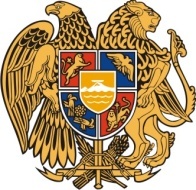 Հ Ա Յ Ա Ս Տ Ա Ն Ի     Հ Ա Ն Ր Ա Պ Ե Տ Ո Ւ Թ Յ ՈՒ ՆՇ Ի Ր Ա Կ Ի   Մ Ա Ր Զ Գ Յ ՈՒ Մ Ր Ի   Հ Ա Մ Ա Յ Ն Ք Ի   Ա Վ Ա Գ Ա Ն Ի3104 , Գյումրի, Վարդանանց հրապարակ 1Հեռ. (+374  312)  2-22-00; Ֆաքս (+374  312)  3-26-06Էլ. փոստ gyumri@gyumri.am